Карточка №11. Назовите орган, обозначенный цифрой 5 и к какому классу относится животное.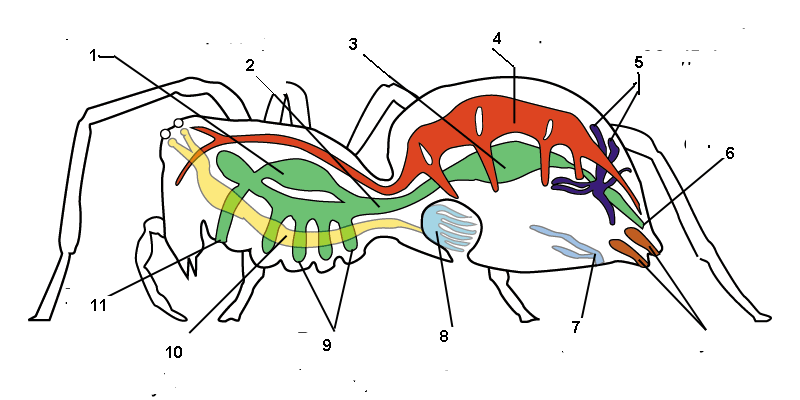 2. Органы выделения ракообразных: а) почки; б) протонефридии; в) зеленые железы; г) мальпигиевы сосуды; д) метанефридии3. Возбудителей клещевого энцефалита переносят:а) чесоточный клещ; б) блохи; в) вши; г) клоп постельный; д) иксодовый клещ4. Какую функцию выполняют ногочелюсти рака:а) разрывают добычу, б) перемалывают пищу; в) захватывают, удерживают, отцеживают пищу и передают ее в рот; г) ощупывают и переворачивают добычу.Карточка №11. Назовите орган, обозначенный цифрой 5 и к какому классу относится животное.2. Органы выделения ракообразных: а) почки; б) протонефридии; в) зеленые железы; г) мальпигиевы сосуды; д) метанефридии3. Возбудителей клещевого энцефалита переносят:а) чесоточный клещ; б) блохи; в) вши; г) клоп постельный; д) иксодовый клещ4. Какую функцию выполняют ногочелюсти рака:а) разрывают добычу, б) перемалывают пищу; в) захватывают, удерживают, отцеживают пищу и передают ее в рот; г) ощупывают и переворачивают добычу.